►Le Scoutisme au sein des Nations Unies.

Nos deux associations OMMS et AMGE ont des représentations officielles dans toutes les instances internationales de l'ONU et particulièrement à l'UNESCO à Paris où l'Assemblée Mondiale des Eclaireuses a siégé au sein du Comité des ONG très actif et souvent écouté par les instances officielles. Depuis 1979 et jusqu'à ce jour, des déléguées membres des EEdF ont participé notamment à la Décennie de la Femme (1980-1995!!)
Si vous souhaitez en apprendre davantage avec l'une d'entre nous:

Janine Thonon,  Catherine Bastide,  Martine Levy,   
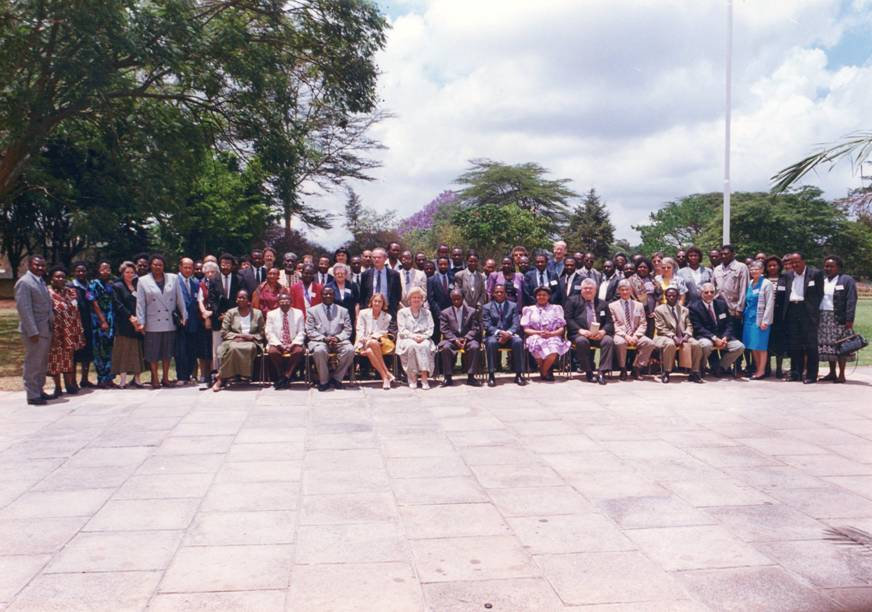 Les deux associations internationales de scoutisme (OMMS et AMGE) entretiennent  des relations étroites avec les instances mondiales, ( ONU-UNESCO-FAO,etc…) et y sont représentées officiellement à travers les comités des Organisations Non Gouvernementales (O.N.G.)Les EEdF ont été présents très activement au sein du comité ONG-UNESCO à Paris depuis une quarantaine d’années .Notre voix n’y est pas toujours entendue ni comprise mais nous arrivons à infléchir certaines résolutions et à faire mettre en oeuvre des projets sur le terrain qui  sont réalisés par nos jeunes membres surtout dans les pays en voie de développement .J’ai eu la chance de pouvoir travailler avec l’équipe du Scoutisme Féminin Français de I978 à 1986 – mon premier contact fut rude :Conférence des ONG contre l’apartheid en Afrique du Sud – consignes d’écoute et de silence de l’AMGE !!!! nous y avions des unités blanches, noires et…. mixtes !!!  J’ai  pu  surtout  participé à la mise en œuvre des deux grandes conférences de la Décennie de la Femme (1980 -Copenhague où j’ai beaucoup appris !!! et surtout I985- Nairobi)Nairobi fut une expérience incroyable où des Américaines ,profs de facs ,apportaient les premières recherches savantes sur le « gender » et où en même temps  des paysannes kénianes  hurlaient pour assurer leur subsistance et l’éducation de leurs enfants !!!D’autres ont pris le relais – c’est toujours passionnant et surtout utile pour nos associations .A suivre donc !Janine ThononAprès Janine, Catherine (1985-1996)Après Janine, Catherine (1985 - 1996)Etre représentante des EEDF (mais seulement des membres féminins, affiliés à l’A.M.G.E.), dans le concert des O.N.G. internationales accréditées par l’UNESCO, c’est surtout travailler en équipe.Quelques mots de l’organisation :À la base, l’équipe A.M.G.E. / UNESCO : une dizaine de femmes issues, en majorité, du Scoutisme Français, rejointes par quelques étrangères résidant en France.Ensuite, l’ensemble des équipes « Nations Unies ». Il en existe une auprès de chaque agence. Exemple : l’UNICEF à Genève. Tout cela en relations avec Londres. Nous nous rencontrions pratiquement chaque année, et surtout pendant la conférence mondiale de l’A.M.G.E. Celà, c’est le côté scout. Côté O.N.G. / UNESCO, là aussi plusieurs niveaux.Tout d’abord, les groupes de travail. Pour moi, éducation de base, droits humains. Faire connaître les projets et actions des associations Guides  et Éclaireuses et proposer aux associations d’agir avec l’UNESCO et, éventuellement, d’en recevoir l’aide, financière ou d’experts.Ensuite,  le Comité Permanent, équivalent de notre Comité Directeur. Régulièrement, l’A.M.G.E. y est élue avec les autres O.N.G. : il faut gérer finances, publications, rapports avec l’administration et avec les représentants des États. Il ne s’agit plus de se contenter de représenter les EEDF et l’AMGE, mais toutes les O.N.G….Mes activités et ma conclusion :Je n’ai jamais assisté aux grandes réunions internationales thématiques connues par le nom de la ville où elles se sont déroulées (Rio, Copenhague, Dakar, Nairobi, Pékin…). Par contre, j’en ai préparé, organisé, et j’ai travaillé en amont dans les consultations… En outre, j’ai pu faire passer dans les publications des articles émanant de responsables d’associations membres de l’A.M.G.E.Du côté EEDF, pas beaucoup de compréhension : les problèmes de l’éducation des filles étaient résolues par la coéducation (et oui !)… Quant à l’alphabétisation, tout le monde sait que l’école est gratuite et obligatoire en France et que, par conséquent, le problème ne mérite pas que l’on s’y penche…Du côté des autres O.N.G., par contre, beaucoup de gentillesse et d’appels à la collaboration avec nous : l’éducation des jeunes filles apparaît comme la seule solution pour faire prendre en compte les droits de la femme. Toutes les O.N.G. y sont attachées et oeuvrent dans ce sens. Autre questionnement, tellement encore présent : notre laïcité à la Française, si difficile à faire comprendre.À plusieurs reprises, nos groupes d’O.N.G. ont cru pouvoir faire changer les choses : dans certains domaines et dans certains lieux, nous y sommes arrivées : et peut-être que le grain de sable apporté par l’A.M.G.E. à l’UNESCO a servi à quelque chose…      